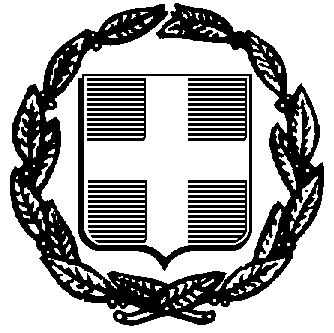 ΕΛΛΗΝΙΚΗ ΔΗΜΟΚΡΑΤΙΑ					          Ηράκλειο,     01/06/2016ΝΟΜΟΣ ΗΡΑΚΛΕΙΟΥ					        ΔΗΜΟΣ ΗΡΑΚΛΕΙΟΥ                                                           ΔΙΕΥΘΥΝΣΗ ΚΟΙΝΩΝΙΚΗΣ ΑΝΑΠΤΥΞΗΣ ΤΜΗΜΑ ΚΟΙΝΩΝΙΚΗΣ ΠΟΛΙΤΙΚΗΣ ΚΑΙΝΟΤΟΜΩΝΔΡΑΣΕΩΝ ΔΗΜΟΣΙΑΣ ΥΓΕΙΑΣ ΚΑΙ ΙΣΟΤΗΤΑΣ ΤΩΝ ΔΥΟ ΦΥΛΩΝΤαχ. Δ/νση: Μάχης Κρήτης και ΗφαίστουΠληροφορίες: Φανταουτσάκη ΕλευθερίαΤηλ.: 2810243360, 2810243361E-mail : fantaoutsaki-e@heraklion.grsocial@heraklion.gr ΜΕΛΕΤΗγια τηνΠΑΡΟΧΗ ΥΠΗΡΕΣΙΩΝ ΤΕΧΝΙΚΟΥ ΣΥΜΒΟΥΛΟΥ ΤΟΥ ΤΜΗΜΑΤΟΣ ΚΟΙΝΩΝΙΚΗΣ ΠΟΛΙΤΙΚΗΣ ΚΑΙΝΟΤΟΜΩΝ ΔΡΑΣΕΩΝ ΔΗΜΟΣΙΑΣ ΥΓΕΙΑΣ ΚΑΙ ΙΣΟΤΗΤΑΣ ΤΩΝ ΔΥΟ ΦΥΛΩΝ ΓΙΑ THN ΔΙΑΜΟΡΦΩΣΗ ΟΛΟΚΛΗΡΩΜΕΝΟΥ ΣΧΕΔΙΟΥ ΔΡΑΣΕΩΝ ΣΤΟΧΕΥΜΕΝΗΣ ΚΟΙΝΩΝΙΚΗΣ ΠΑΡΕΜΒΑΣΗΣ.Προϋπολογισμός:  24.600,00 € συμπεριλαμβανομένου ΦΠΑΚ.Α. 15-6117.012Περιεχόμενο μελέτης:1. Τεχνικές Προδιαγραφές2. Ενδεικτικός Προϋπολογισμός3. Συγγραφή ΥποχρεώσεωνΕΛΛΗΝΙΚΗ ΔΗΜΟΚΡΑΤΙΑ					          Ηράκλειο, 01/06/2016ΝΟΜΟΣ ΗΡΑΚΛΕΙΟΥΔΗΜΟΣ ΗΡΑΚΛΕΙΟΥ						ΔΙΕΥΘΥΝΣΗ ΚΟΙΝΩΝΙΚΗΣ ΑΝΑΠΤΥΞΗΣ ΤΜΗΜΑ ΚΟΙΝΩΝΙΚΗΣ ΠΟΛΙΤΙΚΗΣ ΚΑΙΝΟΤΟΜΩΝΔΡΑΣΕΩΝ ΔΗΜΟΣΙΑΣ ΥΓΕΙΑΣ ΚΑΙ ΙΣΟΤΗΤΑΣ ΤΩΝ ΔΥΟ ΦΥΛΩΝΤαχ. Δ/νση: Μάχης Κρήτης και ΗφαίστουΠληροφορίες: Φανταουτσάκη ΕλευθερίαΤηλ.: 2810243360, 2810243361E-mail : fantaoutsaki-e@heraklion.grsocial@heraklion.gr ΕΡΓΑΣΙΑ: «Παροχής υπηρεσιών τεχνικού συμβούλου στο Τμήμα Κοινωνικής ΠολιτικήςΚαινοτόμων Δράσεων Δημόσιας Υγείας και Ισότητας των Δυο Φύλων για τη διαμόρφωση ολοκληρωμένου σχεδίου δράσεων στοχευμένης κοινωνικής παρέμβασης»Κ.Α. 15-6117.012Προϋπολογισμός: 24.600,00€ ΤΕΧΝΙΚΕΣ ΠΡΟΔΙΑΓΡΑΦΕΣΕισαγωγήΟ οικονομικός προγραμματισμός του Δήμου Ηρακλείου για την προγραμματική Περίοδο 2015-2019 προβλέπει μεγάλο αριθμό δράσεων αρμοδιότητας της Διεύθυνσης Κοινωνικής Ανάπτυξης για τις οποίες είτε έχει εντοπισθεί πηγή χρηματοδότησης, είτε χαρακτηρίζονται από χαμηλό βαθμό εξειδίκευσης και για το λόγο αυτό απαιτείται η άμεση υποστήριξη του τμήματος, προκειμένου να είναι σε θέση άμεσης εξειδίκευσης και αναλυτικής αποτύπωσης του περιεχομένου των δράσεων κοινωνικής πολιτικής, όπως έχουν ήδη συνοπτικά αποτυπωθεί, αλλά λόγω σοβαρών λειτουργικών ελλείψεων, αδυνατεί το τμήμα να ανταποκριθεί επαρκώς στην επόμενη φάση υλοποίησης του σχεδιασμού που αφορά στη διεκδίκηση χρηματοδοτήσεων και παρακολούθηση της υλοποίησής τους.Η παρούσα μελέτη αφορά στις υπηρεσίες που θα πρέπει να παρέχει ο ανάδοχος προκειμένου να υποστηριχθεί το Τμήμα Κοινωνικής Πολιτικής, Καινοτόμων Δράσεων, Δημόσιας Υγείας και Ισότητας των Δυο Φύλων της Διεύθυνσης Κοινωνικής Ανάπτυξης για τη διαμόρφωση Ολοκληρωμένου Σχεδίου Δράσεων Στοχευμένης Κοινωνικής Παρέμβασης, όπως περιγράφεται κατωτέρω.Αντικείμενο των υπηρεσιώνΤο αντικείμενο της παρούσης αφορά στην παροχή εξειδικευμένης τεχνικής υποστήριξης προς το Τμήμα Κοινωνικής Πολιτικής, Καινοτόμων Δράσεων, Δημόσιας Υγείας και Ισότητας των Δυο Φύλων,  ορίζουμε τις τεχνικές προδιαγραφές που περιλαμβάνουν τις ακόλουθες Ενότητες Εργασιών:Ωρίμανση δράσεων κοινωνικής ένταξης στο πλαίσιο των επενδύσεων Βιώσιμης Αστικής Ανάπτυξης (ΒΑΑ) Δήμου Ηρακλείου.Σε αυτή την Ενότητα Εργασιών ο Τεχνικός Σύμβουλος θα προχωρήσει στην ωρίμανση των δράσεων κοινωνικής ένταξης που σχεδιάζεται να υλοποιηθούν στο πλαίσιο των παρεμβάσεων  ΒΑΑ του Δήμου που περιλαμβάνει τις ακόλουθες δραστηριότητες:Αναλυτική περιγραφή του αντικειμένου, της μεθοδολογίας υλοποίησης, των επιδιωκόμενων αποτελεσμάτων και των δεικτών των δράσεων,Εντοπισμός θεσμικών, διοικητικών και διαχειριστικών προαπαιτούμενων για την υλοποίηση των δράσεων και διατύπωση σχετικών προτάσεων ικανοποίησής τους,Ανάλυση χρονοδιαγράμματος υλοποίησης των δράσεωνΩρίμανση δράσεων κοινωνικής ένταξης σε περιοχές εκτός ΒΑΑΣε αυτή την Ενότητα Εργασιών ο Τεχνικός Σύμβουλος θα προχωρήσει στην ωρίμανση των δράσεων κοινωνικής ένταξης που σχεδιάζεται να υλοποιηθούν σε περιοχές εκτός ΒΑΑ του Δήμου που περιλαμβάνει τις αντίστοιχες δραστηριότητες της Ενότητας 1.Υποστήριξη στην διαμόρφωση εταιρικών σχημάτων για την υλοποίηση δράσεων που θα έχουν εξειδικευτεί.Σε αυτή την Ενότητα Εργασιών ο Τεχνικός Σύμβουλος θα προχωρήσει στη διατύπωση προτάσεων για την επιλογή κατάλληλων, ανά ομάδα Δράσης, εταιρικών σχημάτων και στην υποστήριξη των διαδικασιών διαμόρφωσης αυτών (εισηγήσεις και προετοιμασία τεχνικών συναντήσεων διαβούλευσης).Προετοιμασία αιτήσεων χρηματοδότησης προς διαθέσιμες πηγές χρηματοδότησης.Αφορά στην παροχή υπηρεσιών τεχνικής και συμβουλευτικής υποστήριξης για τη κατάρτιση προτάσεων χρηματοδότησης των Δράσεων Κοινωνικής Ένταξης του Δήμου Ηρακλείου από συγχρηματοδοτούμενα από την ΕΕ Προγράμματα και περιλαμβάνει:Αποδελτίωση περιεχομένου και απαιτήσεων σχετικών Προσκλήσεων υποβολής προτάσεων,Κατάρτιση σχεδίων Τεχνικών Δελτίων Έργων/Πράξεων,Υποστήριξη συγκρότησης φακέλων αιτημάτων χρηματοδότησης των εν λόγω έργων.Ο Ανάδοχος του Έργου αφενός θα πρέπει να αξιοποιήσει σχετικό διαγνωστικό υλικό που προετοιμάζεται/έχει προετοιμαστεί για την παρέμβαση Βιώσιμης Αστικής Ανάπτυξης (ΒΑΑ) του Δήμου Ηρακλείου στο πλαίσιο εκπόνησης του ΣΟΑΠ και αφετέρου να συνεργαστεί απρόσκοπτα με την ανάδοχο εταιρεία της εν λόγω μελέτης. Η διαγνωστική ανάλυση της μελέτης ΒΑΑ περιλαμβάνει τον εντοπισμό των συνοικιών περιοχών με τα οξύτερα κοινωνικά προβλήματα και το χαρακτήρα τους. Επισημαίνεται ρητά ότι ο ανάδοχος θα συνεργάζεται και θα λαμβάνει οδηγίες για το είδος και την εκτέλεση των εργασιών από τη Διεύθυνση Κοινωνικής Ανάπτυξης και το Τμήμα Κοινωνικής Πολιτικής Καινοτόμων Δράσεων Δημόσιας Υγείας  και Ισότητας των Δυο Φύλων.Συνεπώς βάσει των προαναφερομένων τα Παραδοτέα και το Χρονοδιάγραμμα έχουν ως ακολούθως:Παραδοτέα και χρονοδιάγραμμα: ΠΑΡΑΔΟΤΕΟ 1: Έκθεση εξειδίκευσης δράσεων κοινωνικής ένταξης στο πλαίσιο των επενδύσεων Βιώσιμης Αστικής Ανάπτυξης Δήμου Ηρακλείου 1 μήνας από την υπογραφή σύμβασηςΠΑΡΑΔΟΤΕΟ 2. Έκθεση εξειδίκευσης δράσεων κοινωνικής ένταξης (δράσεις εκτός ΒΑΑ)4 μήνες από την υπογραφή σύμβασηςΠΑΡΑΔΟΤΕΟ 3. Έκθεση προόδου υπηρεσιών Τεχνικού Συμβούλου 8 μήνες από την υπογραφή σύμβασηςΠΑΡΑΔΟΤΕΟ 4: Έκθεση προόδου υπηρεσιών Τεχνικού Συμβούλου12 μήνες από την υπογραφή σύμβασηςΤόπος εκτέλεσης υπηρεσίας:  Ο Δήμος Ηρακλείου και οι εγκαταστάσεις του Αναδόχου.Ο Ανάδοχος υποχρεούται να συμμετέχει σε όσες συσκέψεις και συναντήσεις χρειαστεί, μετά από πρόσκληση του Δήμου Ηρακλείου.Προϋπολογισμός Έργου - Εργασίας:Ο συνολικός προϋπολογισμός ανέρχεται σε  είκοσι τέσσερις χιλιάδες και εξακόσια ευρώ (24.600,00 €) ΕΥΡΩ συμπεριλαμβανομένου του Φ.Π.Α . Ο προϋπολογισμός της  εν λόγω υπηρεσίας θα βαρύνει τον  ΚΑ: 15-6117.012με τίτλο «ΠΑΡΟΧΗ ΥΠΗΡΕΣΙΩΝ ΤΕΧΝΙΚΟΥ ΣΥΜΒΟΥΛΟΥ ΤΟΥ ΤΜΗΜΑΤΟΣ ΚΟΙΝΩΝΙΚΗΣ ΠΟΛΙΤΙΚΗΣ ΚΑΙΝΟΤΟΜΩΝ ΔΡΑΣΕΩΝ ΔΗΜΟΣΙΑΣ ΥΓΕΙΑΣ ΚΑΙ ΙΣΟΤΗΤΑΣ ΤΩΝ ΔΥΟ ΦΥΛΩΝ ΓΙΑ THNΔΙΑΜΟΡΦΩΣΗ ΟΛΟΚΛΗΡΩΜΕΝΟΥ ΣΧΕΔΙΟΥ ΔΡΑΣΕΩΝ ΣΤΟΧΕΥΜΕΝΗΣ ΚΟΙΝΩΝΙΚΗΣ ΠΑΡΕΜΒΑΣΗΣ».Διάρκεια υλοποίησης υπηρεσίας:Δώδεκα μήνες (12) μήνες από την ημερομηνία υπογραφής της σύμβασης.Τόπος, χρόνος και τρόπος υποβολής και περιεχόμενα των προσφορών: Η προθεσμία υποβολής των προσφορών εκπνέει την Παρασκευή 17/6/2016 και ώρα 13:00 π.μ. Οι προσφορές κατατίθενται στο Πρωτόκολλο του Δήμου, Αγίου Τίτου 1. Οι προσφορές, για να γίνουν δεκτές, υποβάλλονται μέσα σε ένα κυρίως ενιαίο σφραγισμένο φάκελο, ο οποίος θα φέρει τις κάτωθι ενδείξεις : Ο ενιαίος αυτός φάκελος προσφοράς κάθε υποψηφιότητας περιλαμβάνει τους ακόλουθους τρεις (3) επιμέρους υποφακέλους, οι οποίοι πρέπει να είναι ΣΦΡΑΓΙΣΜΕΝΟΙ και να αναφέρουν εξωτερικά όλες τις ενδείξεις του ενιαίου φακέλου όπως παραπάνω κι επιπλέον:ΥΠΟΦΑΚΕΛΟΣ Α: «ΔΙΚΑΙΟΛΟΓΗΤΙΚΑ ΣΥΜΜΕΤΟΧΗΣ»ΥΠΟΦΑΚΕΛΟΣ Β: «ΤΕΧΝΙΚΗ ΠΡΟΣΦΟΡΑ»ΥΠΟΦΑΚΕΛΟΣ Γ: «ΟΙΚΟΝΟΜΙΚΗ ΠΡΟΣΦΟΡΑ»ΥΠΟΦΑΚΕΛΟΣ Α:  ΔΙΚΑΙΟΛΟΓΗΤΙΚΑ ΣΥΜΜΕΤΟΧΗΣΟι δικαιούμενοι συμμετοχής στον διαγωνισμό φυσικά ή νομικά πρόσωπα, θα πρέπει να υποβάλλουν επί ποινή αποκλεισμού μαζί με την προσφορά τους: 1/Υπεύθυνη δήλωση της παρ. 4 του άρθρου 8 του ν. 1599/1986 (Α'75),  στην οποία:α. Να αναγράφονται τα στοιχεία του διαγωνισμού στον οποίο συμμετέχουν.β. Δήλωση ότι η προσφορά συντάχθηκε σύμφωνα με τους όρους της παρούσας πρόσκλησης, της οποίας έλαβαν γνώση και ότι τους αποδέχονται πλήρως και ανεπιφυλάκτως.γ.  Δηλώνεται ο Υπεύθυνος Έργου 2/ Υπεύθυνη δήλωση του ν.1599/1986 όπου να δηλώνεται ότι μέχρι την ημερομηνία υποβολής της προσφοράς οι προσφέροντες:Το φυσικό πρόσωπο ή ο Νόμιμος Εκπρόσωπος του ……………….… (επωνυμία φορέα), δεν έχει καταδικαστεί με αμετάκλητη απόφαση για κάποιο από τα αδικήματα της παραγράφου 1 του άρθρου 43 του Π.Δ. 60/2007, για κάποιο από τα αδικήματα της υπεξαίρεσης, της απάτης, της εκβίασης, της πλαστογραφίας, της ψευδορκίας και της δόλιας χρεοκοπίας και είναι συνεπής στην εκπλήρωση των συμβατικών του υποχρεώσεων όσο και των υποχρεώσεών του προς τις Υπηρεσίες του Δημοσίου Τομέα,ο εν λόγω Φορέας δεν τελεί υπό εκκαθάριση και αναγκαστική διαχείριση ή υπό διαδικασία έκδοσης απόφασης εκκαθάρισης και αναγκαστικής διαχείρισης,ο εν λόγω Φορέας δεν τελεί υπό πτώχευση ή διαδικασία κήρυξης πτώχευσης,ο εν λόγω Φορέας είναι φορολογικά και ασφαλιστικά ενήμερος,δεν υφίσταται για το Φορέα διακοπή άσκησης δραστηριότητας/επιτηδεύματος καθώς και παύση εργασιών,δεν υφίστανται για το Φορέα νομικοί περιορισμοί λειτουργίας και δεν έχει αποκλεισθεί από Διαγωνισμούς με αμετάκλητη απόφαση,ο Φορέας θα αναλάβει την υποχρέωση για την έγκαιρη προσκόμιση των δικαιολογητικών που απαιτούνται για την υπογραφή της σύμβασης,3/Τα Νομικά Πρόσωπα υποβάλλουν επιπλέον και κατά περίπτωση τα ακόλουθα έγγραφα και συγκεκριμένα: 3.Α. Τα ημεδαπά νομικά πρόσωπα με τη μορφή Ανωνύμου Εταιρείας (Α.Ε.) ή Εταιρείας Περιορισμένης Ευθύνης (Ε.Π.Ε.):ΦΕΚ σύστασης της εταιρείας καθώς και όλων των τροποποιήσεωνΦΕΚ εκπροσωπήσεως της εταιρίαςΠρόσφατο κωδικοποιημένο καταστατικό, θεωρημένο από την αρμόδια αρχή.Βεβαίωση της αρμόδιας κατά περίπτωση διοικητικής ή δικαστικής αρχής, από την οποία να προκύπτουν οι τυχόν μεταβολές, που έχουν επέλθει στο νομικό πρόσωπο και τα όργανα διοίκησης αυτού.Πρακτικό απόφασης Δ.Σ. περί εγκρίσεως συμμετοχής σε Διαγωνισμούς και εξουσιοδότηση σε συγκεκριμένο πρόσωπο να καταθέσει την προσφορά.3.Β. Τα ημεδαπά νομικά πρόσωπα με τη μορφή προσωπικής εταιρείας (Ο.Ε. ή Ε.Ε.):Επίσημο αντίγραφο ή επικυρωμένο φωτοαντίγραφο του συμφωνητικού σύστασης της εταιρείας και όλων των τροποποιήσεων αυτού, καθώς και του τελευταίου σε ισχύ καταστατικού της εταιρίας.Πιστοποιητικό περί μεταβολών της εταιρείας από την αρμόδια αρχή3.Γ. Τα αλλοδαπά νομικά πρόσωπα:Ανάλογα με τη μορφή τους, αντίστοιχα νομιμοποιητικά έγγραφα και πιστοποιητικά με αυτά που αναφέρονται ανωτέρω στις παραγράφους 3Α ή 3Β, τα οποία προβλέπονται από το δίκαιο της χώρας της έδρας ή λειτουργίας τους και από τα οποία αποδεικνύεται η νόμιμη σύσταση και λειτουργία τους, η εγγραφή στα προβλεπόμενα μητρώα εταιριών και το τελευταίο σε ισχύ καταστατικό, και οι λοιπές πληροφορίες και στοιχεία, που ζητούνται ανωτέρω για τους ημεδαπούς. Σε περίπτωση που η χώρα προέλευσης δεν εκδίδει κάποιο αντίστοιχο πιστοποιητικό, αυτό αντικαθίσταται από υπεύθυνη δήλωση του νόμιμου εκπροσώπου του υποψηφίου, από την οποία προκύπτει ότι: (α) δεν εκδίδεται τέτοιο πιστοποιητικό, και (β) ο Υποψήφιος πληροί το σχετικό νομιμοποιητικό όρο.4/Τεκμηρίωσηκριτηρίων ποιοτικής επιλογήςΠροϋπόθεση ποιοτικής επιλογής των υποψηφίων αναδόχων είναι, πέραν του ελέγχου των προσκομιζόμενων ως άνω δικαιολογητικών και στοιχείων και ο έλεγχος πλήρωσης των κριτηρίων οικονομικής και χρηματοοικονομικής επάρκειας και τεχνικών ή/και επαγγελματικών ικανοτήτων.Κριτήριο Οικονομικής και Χρηματοοικονομικής επάρκειας του προσφέρονταΑναφορικά με το θέμα θα εξετασθεί η επάρκεια του προσφέροντα για την εκπόνηση του Έργου, με βάση τα υποβληθέντα στοιχεία.Ελάχιστη προϋπόθεση ποιοτικής επιλογής θεωρείται κύκλος εργασιών για κάθε μία από τις τρεις τελευταίες χρήσεις μεγαλύτερος από το 200% του προϋπολογισμού του Έργου.Οι προσφέροντες οφείλουν να αποδείξουν την χρηματοπιστωτική και οικονομική ικανότητα τους προσκομίζοντας δημοσιευμένους ισολογισμούς ή αποσπάσματα ισολογισμών (όπως προβλέπεται στο άρθρο 43 β του Ν. 2190/1920 για τις ανώνυμες εταιρείες και στο άρθρο 8 του Ν. 3190/1995 για τις Ε.Π.Ε.) των τριών τελευταίων οικονομικών χρήσεων (2012, 2013, 2014), καθώς και καταστάσεις αποτελεσμάτων χρήσης, εφόσον ο προσφέρων υποχρεούται στην κατάρτιση και δημοσίευση τους.Σε περίπτωση νομικού προσώπου που δεν υπάρχουν τρεις κλεισμένες χρήσεις, είναι υποχρεωτική η κατάθεση προσωρινών ισολογισμών ή οποιουδήποτε άλλου αποδεικτικού εγγράφου για τη χρηματοοικονομική κατάσταση του συμμετέχοντος.Σε περίπτωση συμμετέχοντος που δεν έχει κατά νόμο υποχρέωση δημοσίευσης ισολογισμών, είναι υποχρεωτική η κατάθεση Υπεύθυνης Δήλωσης με θεώρηση του γνησίου της υπογραφής, περί της χρηματοοικονομικής του κατάστασης, κατά τα ανωτέρω ή οποιουδήποτε άλλου σχετικού εγγράφου.Σε περίπτωση ένωσης - σύμπραξης που υποβάλλουν κοινή προσφορά, τα ανωτέρω δικαιολογητικά προσκομίζονται για κάθε μέλος της ένωσης ή σύμπραξης.Κριτήριο τεχνικών ή/και επαγγελματικών ικανοτήτων του προσφέρονταΘα εξεταστεί η εμπειρία σε συναφή με το αντικείμενο της Διακήρυξης έργα που έχουν αναληφθεί κατά το παρελθόν από τον υποψήφιο με βάση τα υποβληθέντα στοιχεία, καθώς και η συναφής εμπειρία της Ομάδας Έργου.Ως ελάχιστη προϋπόθεση θεωρείται:Η επιτυχής ολοκλήρωση κατά την τελευταία πενταετία (από το 2010 έως σήμερα)τουλάχιστον δύο (2) έργων εκπόνησης στρατηγικών κοινωνικής ένταξης και τουλάχιστον ενός (1) έργου αποτίμησης/ αξιολόγησης συγχρηματοδοτούμενων δράσεων κοινωνικής ένταξης.Ο υποψήφιος ανάδοχος θα συμπεριλάβει στον Υποφάκελο Δικαιολογητικά συμμετοχής κατάλογο των κυριότερων έργων, σε φορείς του δημόσιου και ευρύτερου δημόσιου τομέα και σε ΟΤΑ που αποδεικνύουν την προαναφερόμενη τεχνική ικανότητα και εμπειρία του. Στον κατάλογο αναφέρονται η αξία, η διάρκεια εκτέλεσης και οι αποδέκτες τους.Ο κατάλογος των έργων πρέπει να έχει την εξής μορφή:Από όλα τα παραπάνω έργα, ένα (1) τουλάχιστον παρόμοιο με το/ τα αντικείμενο/ α των υπό ανάθεση υπηρεσιών, θα πρέπει να παρουσιαστεί αναλυτικά.Για όλα τα έργα του καταλόγου, θα πρέπει να κατατεθούν αντίγραφα των σχετικών αποδεικτικών εκτέλεσης των συμβάσεων (Αποφάσεις ή Πρακτικά Οριστικής παραλαβής ή Καλής Εκτέλεσης των έργων).Η μη επαρκής τεκμηρίωση της εμπειρίας του υποψήφιου αναδόχου, όπως περιγράφεται στα ανωτέρω, συνιστά λόγο αποκλεισμού.Ως ελάχιστη απαίτηση της Ομάδας Έργου θεωρείται η διάθεση του κατάλληλου ανθρώπινου δυναμικού και συγκεκριμένα κατ' ελάχιστον:•	Έναν Υπεύθυνο Έργου (ΥΕ) ο οποίος θα ηγηθεί της Ομάδας Έργου και θα έχει τη συνολική ευθύνη για την υλοποίηση και το συντονισμό των εργασιών. Ο ΥΕ θα πρέπει να διαθέτει τουλάχιστον δεκαπέντε (15) έτη εμπειρίας στο συντονισμό ή/και εκπόνηση έργων σχεδιασμού, διαχείρισης και αξιολόγησης αναπτυξιακών προγραμμάτων και έργων, συμπεριλαμβανομένων τουλάχιστον δύο (2) έργων εκπόνησης στρατηγικών κοινωνικής ένταξης.Τουλάχιστον τρία (3) μέλη της Ομάδας Έργου, με τουλάχιστον πέντε (5) έτη συνολική εμπειρία, καθώς και ειδική εμπειρία στην υλοποίηση έργωνσχεδιασμού στρατηγικής και αποτίμησης/ αξιολόγησης συγχρηματοδοτούμενων δράσεων κοινωνικής ένταξης.Για την τεκμηρίωση της ως άνω εμπειρίας, ο υποψήφιος ανάδοχος θα πρέπει να συμπεριλάβει στον Υποφάκελο Δικαιολογητικά Συμμετοχής τα αναλυτικά Βιογραφικά Σημειώματα των προτεινόμενων μελών της Ομάδας Έργου καθώς και Υπεύθυνες Δηλώσεις τους περί της αλήθειας και ακρίβειας του περιεχομένου τους.Στις περιπτώσεις ενώσεων τα παραπάνω κριτήρια ποιοτικής επιλογής ελέγχονται για τους συμμετέχοντες σ' αυτές αθροιστικά.Οι προσφέροντες που δεν πληρούν το σύνολο των παραπάνω κριτηρίωνκαι δεν περιλάβουν στον Υποφάκελο Δικαιολογητικά Συμμετοχής τα απαιτούμενα ως άνω Δικαιολογητικά αποκλείονται από τη συνέχεια της διαδικασίας.ΥΠΟΦΑΚΕΛΟΣ Β:  «ΤΕΧΝΙΚΗ ΠΡΟΣΦΟΡΑ».Θα πρέπει να περιλαμβάνει υποχρεωτικά και με ποινή αποκλεισμού, όλα τα στοιχεία για την περιγραφή της υλοποίησης του έργου από τον Ανάδοχο της παρούσας πρόσκλησης Ο Φάκελος «ΤΕΧΝΙΚΗ ΠΡΟΣΦΟΡΑ», διαιρείται στις παρακάτω ενότητες, τα περιεχόμενα των οποίων περιγράφονται στην συνέχεια:Μεθοδολογία Υλοποίησης ΈργουΟμάδα ΈργουΗ ενότητα "Μεθοδολογία υλοποίησης του Έργου" περιέχει αναλυτική περιγραφή του τρόπου με τον οποίο ο Προσφέρων σκοπεύει να προσεγγίσει το έργο και ειδικότερα :Κατανόηση των ιδιαίτερων απαιτήσεων του έργου. Η προσέγγιση που θα παρουσιαστεί στις προσφορές πρέπει να είναι αποτέλεσμα διερεύνησης και προσαρμογής στα ειδικά δεδομένα του έργου, και στις συγκεκριμένες απαιτήσεις και στόχους, όπως αυτά περιγράφονται στην επισυναπτόμενη Μελέτη.Αναλυτική παρουσίαση της μεθοδολογίας και διαδικασίας εκτέλεσης του προς ανάθεση έργου.Περιγραφή του περιεχομένου των παραδοτέων.Παρουσίαση του αναλυτικού χρονοδιαγράμματος των εργασιών υλοποίησης του έργου Οποιοδήποτε επιπλέον στοιχείο τεκμηριώνει πληρέστερα την πρόταση του υποψηφίου Αναδόχου και απαντά στις επιμέρους απαιτήσεις που τίθενται στην παρούσα διακήρυξη, αλλά και στα αντίστοιχα κριτήρια αξιολόγησης.Η ενότητα «Ομάδα Έργου»περιλαμβάνει περιγραφή της οργάνωσης, διοίκησης, στελέχωσης και συντονισμού της ομάδας έργου, ώστε να ανταποκριθεί ο ανάδοχος στις απαιτήσεις αυτού. Ειδικότερα, η Ενότητα Β θα περιλαμβάνει:Περιγραφή της δομής και οργάνωσης της ομάδας των στελεχών που θα συμμετάσχουν στην εκτέλεση του Έργου.Συμπληρωμένο τον πίνακα της ομάδας έργου.ΠΙΝΑΚΑΣΣημειώσειςΣτη στήλη  «θέση στην ομάδα έργου» συμπληρώνεται ο ρόλος του στελέχους, σύμφωνα με την προτεινόμενη οργάνωση της ομάδας.Στη στήλη «Αρμοδιότητες/Καθήκοντα» αναφέρονται οι εργασίες που πρόκειται να αναλάβει κάθε στέλεχος της ομάδας έργου και βασίζονται στην πρόταση προσέγγισης του θέματος.Τρόπος συνεργασίας της ομάδας έργου και τρόπος επικοινωνίας με τα εμπλεκόμενα μέρη για την εξασφάλιση της απρόσκοπτης εκτέλεσης του Έργου, Ο συνολικός αριθμός σελίδων που θα χρησιμοποιήσει ο προσφέρων για να καλύψει τα ζητούμενα των ενοτήτων Α και Β της τεχνικής προσφοράς δεν πρέπει επί ποινή αποκλεισμού να ξεπερνά τις είκοσι (20) σελίδες. Επιθυμητή είναι η γραμματοσειρά Arial ή Times New Roman μεγέθους τουλάχιστον 11 και διάστημα γραμμών παραγράφου τουλάχιστον .ΥΠΟΦΑΚΕΛΟΣ Γ «ΟΙΚΟΝΟΜΙΚΗ ΠΡΟΣΦΟΡΑ»Θα περιλαμβάνει την οικονομική προσφορά του υποψηφίου η οποία υποχρεωτικά πρέπει να παρουσιάζει το συνολικό ποσό σε ΕΥΡΩ, με τη χρήση δύο (2) δεκαδικών ψηφίων, ολογράφως και αριθμητικά,  συμπεριλαμβανομένου του ΦΠΑ. Η οικονομική προσφορά  θα είναι υπογεγραμμένη από το νόμιμο εκπρόσωπο του υποψηφίου.Η αμοιβή του αναδόχου καλύπτει και τις πάσης φύσεως λειτουργικές του δαπάνες κατά την υλοποίηση του έργου. Δεν προβλέπεται ιδιαίτερη αμοιβή για την παροχή από πλευράς αναδόχου συνεχούς υποστήριξης προς την Αναθέτουσα Αρχή, στο πλαίσιο της αποτελεσματικής υλοποίησης του έργου.Ο υποψήφιος ανάδοχος θεωρείται ότι αποδέχεται πλήρως και ανεπιφύλακτα όλους τους όρους της πρόσκλησης.Διαδικασία Αξιολόγησης Η αξιολόγηση των προσφορών θα γίνει από την Επιτροπή Αξιολόγησης που θα προκύψει από διαδικασία κλήρωσης που διενεργήθηκε από την Δ/νση Κοινωνικής Ανάπτυξης. Η εργασία  θα ανατεθεί με βάση την πλέον συμφέρουσα από οικονομική άποψη - συμφερότερη προσφορά, η οποία θα προκύψει από την συσχέτιση της βαθμολόγησης τεχνικών κριτηρίων αξιολόγησης και των αντίστοιχων οικονομικών προσφορών των συμμετεχόντων. Αξιολόγηση Δικαιολογητικών συμμετοχήςΣτην φάση αυτή ελέγχεται η πληρότητα των Δικαιολογητικών καθώς και των ελαχίστων προϋποθέσεων συμμετοχής. Προσφορές που παρουσιάζουν ελλείψεις ή δεν πληρούν τις ελάχιστες προϋποθέσεις συμμετοχής δεν αξιολογούνται περαιτέρω.Αξιολόγηση Τεχνικής ΠροσφοράςΣτην φάση αυτή θα γίνει βαθμολόγηση των κριτηρίων που είναι σύμφωνα με τους όρους της προκήρυξης, σύμφωνα με τα ακόλουθα κριτήρια και τους αντίστοιχους συντελεστές βαρύτητας (Σ.Β.) ως εξής: Η βαθμολόγηση των κριτηρίων θα γίνει με την πιο κάτω μέθοδο: 0 Όταν η συγκεκριμένη προσφορά είναι απαράδεκτη ως προς το συγκεκριμένο κριτήριο 1 – 4 Όταν η συγκεκριμένη προσφορά είναι ελλιπής ως προς το συγκεκριμένο κριτήριο 5 – 8 Όταν η συγκεκριμένη προσφορά είναι ικανοποιητική ως προς το συγκεκριμένο κριτήριο 9 – 10 Όταν η συγκεκριμένη προσφορά είναι εξαίρετη ως προς το συγκεκριμένο κριτήριοΜια προσφορά χαρακτηρίζεται: ⇒Απαράδεκτη, ως προς το συγκεκριμένο κριτήριο όταν η ανταπόκρισή της στις προδιαγραφές και τις ελάχιστες απαιτήσεις του συγκεκριμένου κριτηρίου, είτε δεν υφίσταται, είτε θεωρείται ακατάλληλη για το έργο. ⇒Ελλιπής, ως προς το συγκεκριμένο κριτήριο όταν η ανταπόκρισή της δεν καλύπτει στοιχειωδώς τις προδιαγραφές και τις ελάχιστες απαιτήσεις του συγκεκριμένου κριτηρίου. ⇒Ικανοποιητική, ως προς το συγκεκριμένο κριτήριο όταν η ανταπόκρισή της καλύπτει πλήρως τις προδιαγραφές και τις ελάχιστες απαιτήσεις του συγκεκριμένου κριτηρίου. ⇒Εξαίρετη, ως προς το συγκεκριμένο κριτήριο όταν η ανταπόκρισή της καλύπτει πλήρως τις προδιαγραφές και τις ελάχιστες απαιτήσεις του συγκεκριμένου κριτηρίου και προσφέρει επιπλέον δυνατότητες χρήσιμες για το έργο. Το κάθε κριτήριο αξιολόγησης θα βαθμολογηθεί με έναν ακέραιο βαθμό από το 0 έως το 10. Προσφορά που σε επιμέρους  κριτήριο της τεχνικής προσφοράς βαθμολογηθεί λιγότερο από πέντε (5) απορρίπτεται και δεν προχωρά στη περαιτέρω διαδικασία αξιολόγησης. Η συνολική βαθμολογία της Τεχνικής Προσφοράς προκύπτει ως άθροισμα των επιμέρους κριτηρίων επί του συντελεστή βαρύτητας κάθε κριτηρίου.Τεχνική Προσφορά, που τυχόν βαθμολογηθεί με συνολικό βαθμό μικρότερο του εβδομήντα τοις εκατό (70%) της συνολικής βαθμολογίας του τεχνικού κριτηρίου της τεχνικής προσφοράς που συγκέντρωσε τη μεγαλύτερη βαθμολογία, αποκλείεται από τη συνέχεια της διαδικασίας. Σε περίπτωση ύπαρξης μόνο μίας τεχνικής προσφοράς, αυτή αποκλείεται σε περίπτωση που συγκεντρώσει βαθμολογία μικρότερη από το 70% της μέγιστης δυνατής βαθμολογίας.Αξιολόγηση Οικονομικής ΠροσφοράςΕφόσον η οικονομική προσφορά είναι διατυπωμένη σύμφωνα με τα οριζόμενα στη διακήρυξη και δεν υπερβαίνει τον προϋπολογισμό του έργου σημειώνεται η συνολική προσφερόμενη (αιτούμενη) αμοιβή του Διαγωνιζόμενου. Τελική αξιολόγησηΗ κατάταξη των προσφορών για την τελική επιλογή της πλέον συμφέρουσας από οικονομική άποψη προσφοράς υπολογίζεται με βάση τον ακόλουθο τύπο : Λi = 0,90 * (Βi / Βmax) + 0,10 * (Kmin/Ki) όπου: Βmax η συνολική βαθμολογία που έλαβε η καλύτερη Τεχνική Προσφορά Βi η συνολική βαθμολογία της Τεχνικής Προσφοράς Kmin Το συνολικό κόστος της Προσφοράς με τη μικρότερη τιμή (χωρίς Φ.Π.Α) Κi Το συνολικό κόστος της Προσφοράς (χωρίς Φ.Π.Α) Λi το οποίο στρογγυλοποιείται σε όσα δεκαδικά ψηφία κριθεί αναγκαίο. Επικρατέστερη είναι η Προσφορά με το μεγαλύτερο Λ (με στρογγυλοποίηση σε όσα δεκαδικά ψηφία κριθεί απαραίτητο για τελική κατάταξη των προσφορών). Σε περίπτωση ισοψηφίας, επικρατέστερη είναι η προσφορά με το μεγαλύτερο Βi.Τρόπος Πληρωμής Η συμβατική αξία των υπηρεσιών θα πληρώνεται στον Ανάδοχο τμηματικά, σύμφωνα με το χρονοδιάγραμμα υλοποίησης των εργασιών ως εξής:Η δαπάνη δημοσίευσης της πρόσκλησης εκδήλωσης ενδιαφέροντος στον Τύπο,  βαρύνει τον ανάδοχο της εργασίας.Ο προϋπολογισμός της παρούσης ανέρχεται στο ποσό των 24.600,00 €, συμπεριλαμβανομένου του αντίστοιχου ΦΠΑ ως ισχύει, για την οποία υφίσταται σχετική πίστωση στον προϋπολογισμό του Δήμου για το οικονομικό έτος 2016 στον Κ.Α 15-6117.012 εξόδων με τίτλο δαπάνης: «Παροχή υπηρεσιών τεχνικού συμβούλου στο Τμήμα Κοινωνικής Πολιτικής Καινοτόμων Δράσεων Δημόσιας Υγείας και Ισότητας των Δυο Φύλων για τη διαμόρφωση ολοκληρωμένου σχεδίου δράσεων στοχευμένης κοινωνικής παρέμβασης». Η παρούσα εργασία, αφενός μπορεί να ανατεθεί απευθείας, με απόφαση Δημάρχου, λόγω του κατεπείγοντος αφού η πρόσκληση του ΒΑΑ είναι ήδη ενεργή και αφετέρου επειδή η ανάθεση δεν μπορεί να βασίζεται μόνο στην οικονομικότερη προσφορά εξαιτίας του πολύ εξειδικευμένου αντικειμένου, μπορούν να ακολουθηθούν οι διαδικασίες με κριτήριο κατακύρωσης την πλέον συμφέρουσα από οικονομική άποψη προσφορά  σύμφωνα με τις διατάξεις :Το Ν. 3463/ΦΕΚ 114 Α' /8-6-2006 “Κύρωση του Κώδικα Δήμων και Κοινοτήτων”το Ν. 3852/ΦΕΚ 87 Α' /7-6-2010, “Νέα Αρχιτεκτονική της Αυτοδιοίκησης και της Αποκεντρωμένης Διοίκησης  - Πρόγραμμα Καλλικράτης” το ΠΔ 28/80 σε συνδυασμό με τα άρθρα 103 και 209 του Ν. 3463/2006 όπως αναδιατυπώθηκε με το άρθρο 20 , παρ. 13 του Ν. 3731/08Το Ν. 3861/ΦΕΚ 112 Α'/13-7-2010 “Ενίσχυση της διαφάνειας με την υποχρεωτική ανάρτηση των νόμων και πράξεων των κυβερνητικών. Διοικητικών και αυτοδιοικητικών οργάνων στο διαδίκτυο  “Πρόγραμμα Διαύγεια” και άλλες διατάξεις”Την υπ. αριθμ. 35150/9-8-2010 απόφαση του Υπουργού Οικονομικών, με την οποία αναπροσαρμόζονται τα ποσά των απ’ ευθείας αναθέσεων υπηρεσιών με απ’ ευθείας ανάθεση από το Δήμαρχο, όπως οι παραπάνω διατάξεις ισχύουν κάθε φορά, καθόσον η προϋπολογιζόμενη δαπάνη της, χωρίς τον αναλογούντα Φ.Π.Α., είναι μικρότερη των 20.000,00 €.   Τη με αριθμό 158/2016 απόφαση του Δημοτικού Συμβουλίου “Αναμόρφωση Προϋπολογισμού και δημιουργία νέου Κ.Α. εξόδων για παροχή υπηρεσιών τεχνικού συμβούλου του Τμήματος Κοινωνικής Πολιτικής Καινοτόμων Δράσεων Δημόσιας Υγείας και Ισότητας των Δυο Φύλων για τη διαμόρφωση ολοκληρωμένου σχεδίου δράσεων στοχευμένης κοινωνικής παρέμβασης  (απόφαση 110/2016 Οικονομικής Επιτροπής)”Τη με αρ. πρωτ. 31727/23-3-2016 απόφαση Δημάρχου περί ορισμού αντιδημάρχων του Δήμου Ηρακλείουτην με αρ. 158/2016 απόφαση Δημοτικού Συμβουλίου  (απόφααση 110/2016 Οικονομικής Επιτροπής) την με αρ. πρωτ. 4353/8-4-2016 Έγκριση από την Αποκεντρωμένη Διοίκηση Κρήτης της με αρ. 158/2016 απόφασης Δημοτικού Συμβουλίου, την με αρ. πρωτ. 1815/6-5-2016 πρόσκληση προς τον Δήμο Ηρακλείου για υποβολή προτάσεων Στρατηγικής Βιώσιμης Αστικής Ανάπτυξης (ΒΑΑ) στο πλαίσιο του ΕΠ Κρήτης 2014-2020Την ανάγκη εξειδικευμένης τεχνικής υποστήριξης του  Τμήματος Κοινωνικής Πολιτικής, Καινοτόμων Δράσεων, Δημόσιας Υγείας και Ισότητας των Δυο ΦύλωνΘΕΩΡΗΘΗΚΕ    									  Ηράκλειο,   01/06/2016   Η   Συντάξασα                						         Ο Διευθυντής	                                                                                             ΟΙΚΟΝΟΜΑΚΗΣ ΦΑΝΟΥΡΗΣ				      Φανταουτσάκη Ελευθερία					ΕΛΛΗΝΙΚΗ ΔΗΜΟΚΡΑΤΙΑ					          Ηράκλειο, 01/06/2016ΝΟΜΟΣ ΗΡΑΚΛΕΙΟΥΔΗΜΟΣ ΗΡΑΚΛΕΙΟΥΔΙΕΥΘΥΝΣΗ ΚΟΙΝΩΝΙΚΗΣ ΑΝΑΠΤΥΞΗΣ                                                  ΤΜΗΜΑ ΚΟΙΝΩΝΙΚΗΣ ΠΟΛΙΤΙΚΗΣ ΚΑΙΝΟΤΟΜΩΝΔΡΑΣΕΩΝ ΔΗΜΟΣΙΑΣ ΥΓΕΙΑΣ ΚΑΙ ΙΣΟΤΗΤΑΣ ΤΩΝ ΔΥΟ ΦΥΛΩΝΤαχ. Δ/νση: Μάχης Κρήτης και ΗφαίστουΠληροφορίες: Φανταουτσάκη ΕλευθερίαΤηλ.: 2810243360, 2810243361E-mail : fantaoutsaki-e@heraklion.grΣφάλμα! Η αναφορά της υπερ-σύνδεσης δεν είναι έγκυρη. social@heraklion.gr ΕΡΓΑΣΙΑ: «Ανάθεση παροχής υπηρεσιών τεχνικού συμβούλου στο Τμήμα Κοινωνικής ΠολιτικήςΚαινοτόμων Δράσεων Δημόσιας Υγείας και Ισότητας των Δυο Φύλων για τη διαμόρφωση ολοκληρωμένου σχεδίου δράσεων στοχευμένης κοινωνικής παρέμβασης»Κ.Α. 15-6117.012Προϋπολογισμός : 24.600,00€ ΕΝΔΕΙΚΤΙΚοσ προϋπολογισμοσΟ Ενδεικτικός Προϋπολογισμός αφορά στην  παροχή υπηρεσιών τεχνικού συμβούλου όπως έχουν ήδη περιγραφεί και αναλύεται ως εξής:ΘΕΩΡΗΘΗΚΕ    									  Ηράκλειο,   01/06/2016   Η   Συντάξασα                						         Ο Διευθυντής	                                                                                             ΟΙΚΟΝΟΜΑΚΗΣ ΦΑΝΟΥΡΗΣ				      Φανταουτσάκη Ελευθερία					ΕΛΛΗΝΙΚΗ ΔΗΜΟΚΡΑΤΙΑ					          Ηράκλειο, 01/06/2016ΝΟΜΟΣ ΗΡΑΚΛΕΙΟΥΔΗΜΟΣ ΗΡΑΚΛΕΙΟΥΔΙΕΥΘΥΝΣΗ ΚΟΙΝΩΝΙΚΗΣ ΑΝΑΠΤΥΞΗΣ                                                  ΤΜΗΜΑ ΚΟΙΝΩΝΙΚΗΣ ΠΟΛΙΤΙΚΗΣ ΚΑΙΝΟΤΟΜΩΝΔΡΑΣΕΩΝ ΔΗΜΟΣΙΑΣ ΥΓΕΙΑΣ ΚΑΙ ΙΣΟΤΗΤΑΣ ΤΩΝ ΔΥΟ ΦΥΛΩΝΤαχ. Δ/νση: Μάχης Κρήτης και ΗφαίστουΠληροφορίες: Φανταουτσάκη ΕλευθερίαΤηλ.: 2810243360, 2810243361E-mail : fantaoutsaki-e@heraklion.gr social@heraklion.gr  ΕΡΓΑΣΙΑ: «Ανάθεση παροχής υπηρεσιών τεχνικού συμβούλου στο Τμήμα Κοινωνικής ΠολιτικήςΚαινοτόμων Δράσεων Δημόσιας Υγείας και Ισότητας των Δυο Φύλων για τη διαμόρφωση ολοκληρωμένου σχεδίου δράσεων στοχευμένης κοινωνικής παρέμβασης»Κ.Α. 15-6117.012Προϋπολογισμός : 24.600,00€ ΣΥΓΓΡΑΦΗ ΥΠΟΧΡΕΩΣΕΩΝΑΡΘΡΟ 1ο Το αντικείμενο της παρούσης αφορά στην παροχή εξειδικευμένης τεχνικής υποστήριξης προς το Τμήμα Κοινωνικής Πολιτικής, Καινοτόμων Δράσεων, Δημόσιας Υγείας και Ισότητας των Δυο Φύλων. Ο Ανάδοχος θα παρέχει τις ακόλουθες υπηρεσίες:Το αντικείμενο της παρούσης αφορά στην παροχή εξειδικευμένης τεχνικής υποστήριξης προς το Τμήμα Κοινωνικής Πολιτικής, Καινοτόμων Δράσεων, Δημόσιας Υγείας και Ισότητας των Δυο Φύλων,  ορίζουμε τις τεχνικές προδιαγραφές που περιλαμβάνουν τις ακόλουθες Ενότητες Εργασιών:Ωρίμανση δράσεων κοινωνικής ένταξης στο πλαίσιο των επενδύσεων Βιώσιμης Αστικής Ανάπτυξης (ΒΑΑ) Δήμου Ηρακλείου.Σε αυτή την Ενότητα Εργασιών ο Τεχνικός Σύμβουλος θα υποστηρίξει το Τμήμα στην ωρίμανση των δράσεων κοινωνικής ένταξης που σχεδιάζεται να υλοποιηθούν στο πλαίσιο των παρεμβάσεων  ΒΑΑ του Δήμου που περιλαμβάνει τις ακόλουθες δραστηριότητες:Αναλυτική περιγραφή του αντικειμένου, της μεθοδολογίας υλοποίησης, των επιδιωκόμενων αποτελεσμάτων και των δεικτών των δράσεων,Εντοπισμός θεσμικών, διοικητικών και διαχειριστικών προαπαιτούμενων για την υλοποίηση των δράσεων και διατύπωση σχετικών προτάσεων ικανοποίησής τους,Ανάλυση χρονοδιαγράμματος υλοποίησης των δράσεωνΩρίμανση δράσεων κοινωνικής ένταξης σε περιοχές εκτός ΒΑΑΣε αυτή την Ενότητα Εργασιών ο Τεχνικός Σύμβουλος θα υποστηρίξει το Τμήμα στην ωρίμανση των δράσεων κοινωνικής ένταξης που σχεδιάζεται να υλοποιηθούν σε περιοχές εκτός ΒΑΑ του Δήμου που περιλαμβάνει τις αντίστοιχες δραστηριότητες της Ενότητας 1.Υποστήριξη στην διαμόρφωση εταιρικών σχημάτων για την υλοποίηση δράσεων που θα έχουν εξειδικευτεί.Σε αυτή την Ενότητα Εργασιών ο Τεχνικός Σύμβουλος θα υποστηρίξει το Τμήμα στη διατύπωση προτάσεων για την επιλογή κατάλληλων, ανά ομάδα Δράσης, εταιρικών σχημάτων και στην υποστήριξη των διαδικασιών διαμόρφωσης αυτών (εισηγήσεις και προετοιμασία τεχνικών συναντήσεων διαβούλευσης).Προετοιμασία αιτήσεων χρηματοδότησης προς διαθέσιμες πηγές χρηματοδότησης.Αφορά στην παροχή υπηρεσιών τεχνικής και συμβουλευτικής υποστήριξης προς το τμήμα, για τη κατάρτιση προτάσεων χρηματοδότησης των Δράσεων Κοινωνικής Ένταξης του Δήμου Ηρακλείου από συγχρηματοδοτούμενα από την ΕΕ Προγράμματα και περιλαμβάνει:Αποδελτίωση περιεχομένου και απαιτήσεων σχετικών Προσκλήσεων υποβολής προτάσεων,Κατάρτιση σχεδίων Τεχνικών Δελτίων Έργων/Πράξεων,Υποστήριξη συγκρότησης φακέλων αιτημάτων χρηματοδότησης των εν λόγω έργων.Ο Ανάδοχος του Έργου αφενός θα πρέπει να αξιοποιήσει σχετικό διαγνωστικό υλικό που προετοιμάζεται/έχει προετοιμαστεί για την παρέμβαση Βιώσιμης Αστικής Ανάπτυξης (ΒΑΑ) του Δήμου Ηρακλείου στο πλαίσιο εκπόνησης του ΣΟΑΠ και αφετέρου να συνεργαστεί απρόσκοπτα με την ανάδοχο εταιρεία της εν λόγω μελέτης. Η διαγνωστική ανάλυση της μελέτης ΒΑΑ περιλαμβάνει τον εντοπισμό των συνοικιών περιοχών με τα οξύτερα κοινωνικά προβλήματα και το χαρακτήρα τους. Συνεπώς βάσει των προαναφερομένων τα Παραδοτέα και το Χρονοδιάγραμμα έχουν ως ακολούθως: Παραδοτέα και χρονοδιάγραμμα: ΠΑΡΑΔΟΤΕΟ 1: Έκθεση εξειδίκευσης δράσεων κοινωνικής ένταξης στο πλαίσιο των επενδύσεων Βιώσιμης Αστικής Ανάπτυξης Δήμου Ηρακλείου 1 μήνας από την υπογραφή σύμβασηςΠΑΡΑΔΟΤΕΟ 2. Έκθεση εξειδίκευσης δράσεων κοινωνικής ένταξης (δράσεις εκτός ΒΑΑ)4 μήνες από την υπογραφή σύμβασηςΠΑΡΑΔΟΤΕΟ 3. Έκθεση προόδου υπηρεσιών Τεχνικού Συμβούλου 8 μήνες από την υπογραφή σύμβασηςΠΑΡΑΔΟΤΕΟ 4: Έκθεση προόδου υπηρεσιών Τεχνικού Συμβούλου12 μήνες από την υπογραφή σύμβασηςΟ προϋπολογισμός της παρούσης ανέρχεται στο ποσό των 24.600,00 €, συμπεριλαμβανομένου του αντίστοιχου ΦΠΑ ως ισχύει, για την οποία υφίσταται σχετική πίστωση στον προϋπολογισμό του Δήμου για το οικονομικό έτος 2016 στον Κ.Α 15-6117.012 εξόδων με τίτλο δαπάνης: «Παροχή υπηρεσιών τεχνικού συμβούλου στο Τμήμα Κοινωνικής Πολιτικής Καινοτόμων Δράσεων Δημόσιας Υγείας και Ισότητας των Δυο Φύλων για τη διαμόρφωση ολοκληρωμένου σχεδίου δράσεων στοχευμένης κοινωνικής παρέμβασης». Οι διατάξεις που εφαρμόζονται περιγράφονται στην ενότητα Τεχνικές Προδιαγραφές.ΑΡΘΡΟ 2ο Τα συμβατικά στοιχεία της παρούσας σύμβασης θα είναι, κατά σειρά ισχύος, τα κατωτέρω:α. Τεχνική Περιγραφή της μελέτηςβ. Προϋπολογισμός της μελέτηςγ. Συγγραφή Υποχρεώσεων της μελέτηςΑΡΘΡΟ 3ο1 Οι δικαιούμενοι συμμετοχής στον διαγωνισμό φυσικά ή νομικά πρόσωπα, θα πρέπει να υποβάλλουν επί ποινή αποκλεισμού μαζί με την προσφορά τους: 1/Υπεύθυνη δήλωση της παρ. 4 του άρθρου 8 του ν. 1599/1986 (Α'75),  στην οποία:α. Να αναγράφονται τα στοιχεία του διαγωνισμού στον οποίο συμμετέχουν.β. Δήλωση ότι η προσφορά συντάχθηκε σύμφωνα με τους όρους της παρούσας πρόσκλησης, της οποίας έλαβαν γνώση και ότι τους αποδέχονται πλήρως και ανεπιφυλάκτως.γ.  Δηλώνεται ο Υπεύθυνος Έργου2/ Υπεύθυνη δήλωση του ν.1599/1986 όπου να δηλώνεται ότι μέχρι την ημερομηνία υποβολής της προσφοράς οι προσφέροντες:Το φυσικό πρόσωπο ή ο Νόμιμος Εκπρόσωπος του ……………….… (επωνυμία φορέα), δεν έχει καταδικαστεί με αμετάκλητη απόφαση για κάποιο από τα αδικήματα της παραγράφου 1 του άρθρου 43 του Π.Δ. 60/2007, για κάποιο από τα αδικήματα της υπεξαίρεσης, της απάτης, της εκβίασης, της πλαστογραφίας, της ψευδορκίας και της δόλιας χρεοκοπίας και είναι συνεπής στην εκπλήρωση των συμβατικών του υποχρεώσεων όσο και των υποχρεώσεών του προς τις Υπηρεσίες του Δημοσίου Τομέα,ο εν λόγω Φορέας δεν τελεί υπό εκκαθάριση και αναγκαστική διαχείριση ή υπό διαδικασία έκδοσης απόφασης εκκαθάρισης και αναγκαστικής διαχείρισης,ο εν λόγω Φορέας δεν τελεί υπό πτώχευση ή διαδικασία κήρυξης πτώχευσης,ο εν λόγω Φορέας είναι φορολογικά και ασφαλιστικά ενήμερος,δεν υφίσταται για το Φορέα διακοπή άσκησης δραστηριότητας/επιτηδεύματος καθώς και παύση εργασιών,δεν υφίστανται για το Φορέα νομικοί περιορισμοί λειτουργίας και δεν έχει αποκλεισθεί από Διαγωνισμούς με αμετάκλητη απόφαση,ο Φορέας θα αναλάβει την υποχρέωση για την έγκαιρη προσκόμιση των δικαιολογητικών που απαιτούνται για την υπογραφή της σύμβασης,3/Τα Νομικά Πρόσωπα υποβάλλουν επιπλέον και κατά περίπτωση τα ακόλουθα έγγραφα και συγκεκριμένα: 3.Α. Τα ημεδαπά νομικά πρόσωπα με τη μορφή Ανωνύμου Εταιρείας (Α.Ε.) ή Εταιρείας Περιορισμένης Ευθύνης (Ε.Π.Ε.):ΦΕΚ σύστασης της εταιρείας καθώς και όλων των τροποποιήσεωνΦΕΚ εκπροσωπήσεως της εταιρίαςΠρόσφατο κωδικοποιημένο καταστατικό, θεωρημένο από την αρμόδια αρχή.Βεβαίωση της αρμόδιας κατά περίπτωση διοικητικής ή δικαστικής αρχής, από την οποία να προκύπτουν οι τυχόν μεταβολές, που έχουν επέλθει στο νομικό πρόσωπο και τα όργανα διοίκησης αυτού.Πρακτικό απόφασης Δ.Σ. περί εγκρίσεως συμμετοχής σε Διαγωνισμούς και εξουσιοδότηση σε συγκεκριμένο πρόσωπο να καταθέσει την προσφορά.3.Β. Τα ημεδαπά νομικά πρόσωπα με τη μορφή προσωπικής εταιρείας (Ο.Ε. ή Ε.Ε.):Επίσημο αντίγραφο ή επικυρωμένο φωτοαντίγραφο του συμφωνητικού σύστασης της εταιρείας και όλων των τροποποιήσεων αυτού, καθώς και του τελευταίου σε ισχύ καταστατικού της εταιρίας.Πιστοποιητικό περί μεταβολών της εταιρείας από την αρμόδια αρχή3.Γ. Τα αλλοδαπά νομικά πρόσωπα:Ανάλογα με τη μορφή τους, αντίστοιχα νομιμοποιητικά έγγραφα και πιστοποιητικά με αυτά που αναφέρονται ανωτέρω στις παραγράφους 3Α ή 3Β, τα οποία προβλέπονται από το δίκαιο της χώρας της έδρας ή λειτουργίας τους και από τα οποία αποδεικνύεται η νόμιμη σύσταση και λειτουργία τους, η εγγραφή στα προβλεπόμενα μητρώα εταιριών και το τελευταίο σε ισχύ καταστατικό, και οι λοιπές πληροφορίες και στοιχεία, που ζητούνται ανωτέρω για τους ημεδαπούς. Σε περίπτωση που η χώρα προέλευσης δεν εκδίδει κάποιο αντίστοιχο πιστοποιητικό, αυτό αντικαθίσταται από υπεύθυνη δήλωση του νόμιμου εκπροσώπου του υποψηφίου, από την οποία προκύπτει ότι: (α) δεν εκδίδεται τέτοιο πιστοποιητικό, και (β) ο Υποψήφιος πληροί το σχετικό νομιμοποιητικό όρο.ΑΡΘΡΟ 4ο Η εγγυητική επιστολή καλής εκτέλεσης της παρούσας εργασίας θα είναι ποσού ίσου με το 5% του προϋπολογισμού της εργασίας, δηλαδή 24.600,00 € x 5%= 1.230,00€, μη συνυπολογιζόμενο το ΦΠΑ και θα προσκομιστεί από τον ανάδοχο πριν από την υπογραφή της σύμβασης. Η εγγυητική επιστολή καλής εκτέλεσης θα είναι από αναγνωρισμένη Τράπεζα ή υπό μορφή γραμματίου από το Ταμείο Παρακαταθηκών και Δανείων, συντεταγμένη κατά τον ισχύοντα τύπο για το Δημόσιο, διάρκειας μέχρι της λήξης της προθεσμίας της συμβάσεως της παρούσης, πλέον ένα (1) μήνα, δηλαδή για έξι (6) μήνες.Η Εγγυητική Επιστολή Καλής Εκτέλεσης επιστρέφεται με εντολή της Αναθέτουσας Αρχής προς το ίδρυμα που την εξέδωσε, μετά την οριστική παραλαβή της εργασίας, τόσο εφόσον εκκαθαριστούν τυχόν υποχρεώσεις εκ μέρους του Αναδόχου έναντι της Αναθέτουσας Αρχής.Άρθρο 5οΤο χρονοδιάγραμμα υλοποίησης της σύμβασης ορίζεται στους 12 μήνες από την υπογραφή της σύμβασης.Το χρονοδιάγραμμα παρακολουθείται, καθοδηγείται και εγκρίνεται καθ’ όλη τη διάρκεια της σύμβασής του από τα αρμόδια όργανα της  Αναθέτουσας Αρχής .Το χρονοδιάγραμμα εκτέλεσης της εργασίας δύναται να διαφοροποιηθεί επί την βάση σχετικών αιτημάτων του αναδόχου και σχετικής εισήγησης της επιβλέπουσας υπηρεσίας για τελική έγκριση από το αρμόδιο όργανο του Δήμου.ΑΡΘΡΟ 6ο Αμέσως μετά την έκδοση της Απόφασης ανάθεσης, ο ανάδοχος θα κληθεί να υπογράψει τη σχετική σύμβαση εντός δέκα (10) εργάσιμων ημερών από την έγγραφη ειδοποίησή του, προσκομίζοντας την Εγγυητική Επιστολή καλής εκτέλεσης της σύμβασης.Ο μέγιστος συμβατικός χρόνος για την παράδοση του συνόλου των εργασιών της σύμβασης ορίζεται ένα έτος από την υπογραφή της σύμβασης. Η εκτέλεση των εργασιών θα γίνει σύμφωνα με τα οριζόμενα της παρούσας μελέτης.Για πλημμελή εκτέλεση των υποχρεώσεών του, μπορεί να επιβάλλεται στον ανάδοχο ποινική ρήτρα έως και του 20% και όχι λιγότερο του 5% της μηνιαίας αμοιβής του, ανάλογα με το είδος και το μέγεθος των παραλείψεών του, παρακρατούμενη από αυτήν, μετά από εισήγηση της αρμόδιας Επιτροπής και Απόφαση της αναθέτουσας Αρχής. Σε περίπτωση υποτροπής η πιο πάνω ρήτρα θα διπλασιάζεται, διατηρούμενου του δικαιώματος καταγγελίας της σύμβασης και κήρυξης του αναδόχου εκπτώτου.ΑΡΘΡΟ 7ο Για όλες τις πληρωμές θα εκδίδονται τα απαραίτητα νόμιμα παραστατικά/δικαιολογητικά . Ο Ανάδοχος επιβαρύνεται με κάθε νόμιμη ασφαλιστική εισφορά και κράτηση υπέρ νομικών προσώπων ή άλλων Οργανισμών, η οποία κατά το νόμο βαρύνει τον Ανάδοχο, σύμφωνα με τους ισχύοντες κάθε φορά νόμους και Εγκυκλίους του Υπουργείου Οικονομίας και Οικονομικών.Απαιτήσεις του Αναδόχου για οποιαδήποτε πληρωμή δεν θα γίνονται άνευ της εκ μέρους του καταθέσεως των αντίστοιχων παραστατικών στοιχείων και εγγράφων (τιμολόγια, αποδείξεις, πιστοποιητικά κ.λ.π) που αφορούν στην εξόφληση των φόρων, ασφαλιστικών εισφορών και λοιπών δαπανών που τον βαρύνουν, σύμφωνα με τις ισχύουσες νομοθετικές και κανονιστικές διατάξεις. Εάν, μετά την ημέρα, που υπογραφεί η σύμβαση, επιβληθούν φόροι, τέλη και κρατήσεις ή καταργηθούν ορισμένοι από αυτούς που ισχύουν, το αντίστοιχο ποσόν πληρώνεται επιπλέον ή εκπίπτει αντίστοιχα από λογαριασμούς του αναδόχου, ενώ πιστοποιείται το παραπάνω ποσό στους λογαριασμούς.ΑΡΘΡΟ 8ο Ο Ανάδοχος υποχρεούται:Να τηρεί απαρέγκλιτα όσα περιγράφονται στο Άρθρο 1 της παρούσης και στην Τεχνική Περιγραφή Να συμμορφώνεται με τις υποδείξεις των αρμοδίων κάθε φορά οργάνων της αναθέτουσας υπηρεσίας -  αρχήςΑπαγορεύεται η εκχώρηση από τον Ανάδοχο σε οποιονδήποτε τρίτο, των υποχρεώσεων και δικαιωμάτων που απορρέουν από τη Σύμβαση που θα συνάψει με την Αναθέτουσα Αρχή. Κατ' εξαίρεση είναι επιτρεπτή η εκχώρηση της είσπραξης της αμοιβής του Αναδόχου σε αναγνωρισμένο πιστωτικό ίδρυμα της επιλογής του, εφόσον τηρηθεί η σχετική νόμιμη διαδικασία.Ο Ανάδοχος αναγνωρίζει και αποδέχεται ότι όλοι οι όροι της παρούσης σύμβασης, όλα τα έγγραφα, παραστατικά και όλες οι επικοινωνίες μεταξύ των μερών και του πάσης φύσης προσωπικού τους αναφορικά με το παρόν, όλα τα αντικείμενα εργασιών καθώς και οι υπηρεσίες που θα παρασχεθούν καθώς και κάθε πληροφορία που θα τεθεί υπόψη του στα πλαίσια της εκτέλεσης του έργου και της εκπλήρωσης των συμβατικών υποχρεώσεων (συνολικά «εμπιστευτικές πληροφορίες») είναι αυστηρώς εμπιστευτικά. Γι' αυτό ο Ανάδοχος δεσμεύεται να τηρεί απόλυτη εχεμύθεια σε σχέση με το αντικείμενο της Σύμβασης, καθώς και να τηρεί τους κανόνες εμπιστευτικότητας. Σε περίπτωση παραβίασης της υποχρέωσης εχεμύθειας ο Εργοδότης δικαιούται να καταγγείλει αζημίως τη Σύμβαση. Περαιτέρω αποζημίωση του Εργοδότη εξ αυτής της αιτίας δεν αποκλείεται.Ο Ανάδοχος υποχρεούται να χρησιμοποιεί τα έγγραφα και οποιαδήποτε άλλα στοιχεία και υλικό οποιασδήποτε μορφής περιέχονται σε γνώση του ή τίθενται υπόψη του από τον Εργοδότη, σε σχέση με το αντικείμενο της Σύμβασης κατά την εκτέλεση αυτής, αποκλειστικά και μόνο στα πλαίσια της παροχής των υπηρεσιών του, σύμφωνα με την παρούσα, απαγορευμένης απολύτως οποιασδήποτε άλλης χρήσης αυτών. Ο Ανάδοχος ευθύνεται έναντι του Εργοδότη για οποιαδήποτε παράβαση αυτής της απαγόρευσης.Ο Ανάδοχος αναλαμβάνει την υποχρέωση να μη γνωστοποιεί προς οποιονδήποτε τρίτο ή δημοσιοποιεί με κανένα τρόπο τις εμπιστευτικές πληροφορίες και λοιπά στοιχεία που θα γνωστοποιηθούν σε αυτόν για την υλοποίηση του έργου. Υποχρεούται δε να καταβάλει κάθε δυνατή επιμέλεια και να λαμβάνει όλα τα αναγκαία μέτρα για τη διασφάλιση της εμπιστευτικότητας των πληροφοριών αυτών, τις οποίες θα χρησιμοποιεί αποκλειστικά για το σκοπό για τον οποίο δόθηκαν και δεν θα τις μεταδίδει σε τρίτους, παρά μόνο εφόσον αυτό είναι απαραίτητο για την εκπλήρωση των υποχρεώσεών του, σύμφωνα με την παρούσα σύμβαση και πάντοτε μετά τη γραπτή συναίνεση του Εργοδότη. Υπόσχεται δε και εγγυάται ότι την υποχρέωση αυτή θα τηρήσουν και οι συνεργάτες που θα χρησιμοποιηθούν από αυτόν.Άρθρο 9ο Υποχρεώσεις του εντολέα 1. Είναι υποχρεωμένος για την παροχή όλων των μέσων και στοιχείων τα οποία κρίνονται απαραίτητα  για την υλοποίηση της ανατιθέμενης εργασίας. 2. Ο Δήμος είναι υποχρεωμένος, εφόσον βεβαιώνεται η πρόοδος και η καλή εκτέλεση του έργου, να καταβάλει την ανάλογη αμοιβή. Άρθρο 10οΑνωτέρα βία      Ως ανωτέρα βία θεωρείται κάθε απρόβλεπτο και τυχαίο γεγονός που είναι αδύνατο να προβλεφθεί έστω και εάν για την πρόβλεψη και αποτροπή της επέλευσης του καταβλήθηκε υπερβολική επιμέλεια και επιδείχθηκε η ανάλογη σύνεση. Ενδεικτικά γεγονότα ανωτέρας βίας είναι : εξαιρετικά και απρόβλεπτα φυσικά γεγονότα, πυρκαγιά που οφείλεται σε φυσικό γεγονός ή σε περιστάσεις για τις οποίες ο εντολοδόχος ή ο εντολέας είναι ανυπαίτιοι, αιφνιδιαστική απεργία προσωπικού, πόλεμος, ατύχημα, αιφνίδια ασθένεια του προσωπικού του εντολοδόχου κ.α. στην περίπτωση κατά την οποία υπάρξει λόγος ανωτέρας βίας ο εντολοδόχος οφείλει να ειδοποιήσει αμελλητί τον εντολέα και να καταβάλει κάθε δυνατή προσπάθεια σε συνεργασία με το άλλο μέρος για να υπερβεί τις συνέπειες και τα προβλήματα που ανέκυψαν λόγω της ανωτέρας βίας.    Ο όρος περί ανωτέρας βίας εφαρμόζεται ανάλογα και για τον εντολέα προσαρμοζόμενος ανάλογα.Ως εκ τούτου τα συμβαλλόμενα μέρη δεν ευθύνονται για τη μη εκπλήρωση των συμβατικών τους υποχρεώσεων, στο μέτρο που η αδυναμία εκπλήρωσης οφείλεται σε περιστατικά ανωτέρας βίας.Ο Ανάδοχος επικαλούμενος υπαγωγή της αδυναμίας εκπλήρωσης υποχρεώσεών του, σε γεγονός που εμπίπτει στην προηγούμενη παράγραφο, οφείλει να γνωστοποιήσει και επικαλεστεί προς την Αναθέτουσα Αρχή τους σχετικούς λόγους και περιστατικά εντός αποσβεστικής προθεσμίας δέκα (10) ημερών από τότε που συνέβησαν, προσκομίζοντας τα απαραίτητα αποδεικτικά στοιχεία. Η Αναθέτουσα Αρχή υποχρεούται να απαντήσει εντός είκοσι (20) ημερών από λήψεως του σχετικού αιτήματος του Αναδόχου, διαφορετικά με την πάροδο άπρακτης της προθεσμίας τεκμαίρεται η αποδοχή του αιτήματος. Ο Ανάδοχος υποχρεούται να τηρεί τις κείμενες διατάξεις της ισχύουσας νομοθεσίας που σχετίζονται με την πρόληψη εργατικών ατυχημάτων και όλους γενικά τους σχετικούς κανονισμούς.Η Αναθέτουσα Αρχή απαλλάσσεται από κάθε ευθύνη και υποχρέωση από τυχόν ατύχημα ή από κάθε άλλη αιτία κατά την εκτέλεση της εργασίας. Σε περίπτωση οποιασδήποτε παράβασης ή ζημίας που προκληθεί σε τρίτους από φυσικά πρόσωπα που απασχολεί ο Ανάδοχος, υποχρεούται ο Ανάδοχος και μόνο αυτός, προς αποκατάστασή της.Άρθρο 11οΑναθεώρηση τιμών Η αμοιβή δεν υπόκειται σε καμία αναθεώρηση για οποιοδήποτε λόγο και αιτία και παραμένει σταθερή και αμετάβλητη καθ΄ όλη την διάρκεια ισχύος της εντολής.Άρθρο 12οΤρόπος πληρωμής Για την παροχή των παραπάνω υπηρεσιών η αμοιβή του εντολοδόχου καθορίζεται σε 24.600,00 € ευρώ, συμπεριλαμβανομένου του ΦΠΑ. Η αμοιβή θα γίνει τμηματικά όπως περιγράφεται στον Ενδεικτικό Προϋπολογισμό. Οι τιμές του τιμολογίου είναι σταθερές και αμετάβλητες σε όλη τη διάρκεια της εκτέλεσης των εργασιών και για κανένα λόγο δεν υπόκεινται σε αναθεώρησή τους.Η πληρωμή της αξίας των παρεχόμενων υπηρεσιών του αναδόχου θα γίνεται με βάση την υλοποίηση του 40%, 80% και 100% υλοποίηση του Φυσικού Αντικειμένου της παρούσας, όπως προσδιορίζεται στα παραδοτέα, σε ευρώ με τον αναλογούντα ΦΠΑ, με έκδοση χρηματικού εντάλματος πληρωμής, μετά από βεβαίωση αρμόδιας Επιτροπής για την καλή εκτέλεση των εργασιών. Ειδικότερα:Περιγραφή                                     Ανάλυση                                     ΠοσόΠροϋπόθεση εξόφλησης τιμολογίου είναι η εκπλήρωση των υποχρεώσεων του Αναδόχου. Πριν από κάθε πληρωμή θα πρέπει να υποβάλλεται ασφαλιστική ενημερότητα, φορολογική ενημερότητα, βεβαίωση καταβολής στο ΙΚΑ ή σε άλλο φορέα των υποχρεωτικών εισφορών ασφάλισης του προσωπικού, καταστάσεις προσωπικού θεωρημένες από την Επιθεώρηση Εργασίας, μισθολογικές καταστάσεις, καθώς και οποιοδήποτε άλλο δικαιολογητικό απαιτείται από την κείμενη νομοθεσία. Ο Ανάδοχος οφείλει να προσκομίζει τις αναλυτικές περιοδικές δηλώσεις (ΑΠΔ) ΙΚΑ ή ανάλογες δηλώσεις που υποβάλλονται σε άλλο φορέα ασφαλιστικών εισφορών. Κάθε τιμολόγιο του αναδόχου υπόκειται στις νόμιμες κρατήσεις που τον βαρύνουν αποκλειστικά.Άρθρο 13οΦόροι, τέλη, κρατήσειςΟ εντολοδόχος σύμφωνα με τις ισχύουσες διατάξεις βαρύνεται με όλους ανεξαιρέτως τους φόρους, τέλη, δασμούς και εισφορές υπέρ του δημοσίου, δήμων και κοινοτήτων ή τρίτων που ισχύουν σύμφωνα με την κείμενη νομοθεσία.Άρθρο 14οΕπίλυση διαφορώνΟι διαφορές που θα εμφανισθούν κατά την εφαρμογή της σύμβασης, επιλύονται σύμφωνα με τις ισχύουσες διατάξεις.                     Η δαπάνη δημοσίευσης της πρόσκλησης εκδήλωσης ενδιαφέροντος στον Τύπο,  βαρύνει τον εντολοδόχο - ανάδοχο της εργασίας.ΘΕΩΡΗΘΗΚΕ    									  Ηράκλειο,   01/06/2016   Η   Συντάξασα                						         Ο Διευθυντής	                                                                                             ΟΙΚΟΝΟΜΑΚΗΣ ΦΑΝΟΥΡΗΣ				      Φανταουτσάκη Ελευθερία					«ΕΠΩΝΥΜΙΑ / ΣΤΟΙΧΕΙΑ ΕΠΙΚΟΙΝΩΝΙΑΣ ΥΠΟΨΗΦΙΟΥ ΑΝΑΔΟΧΟΥ»ΦΑΚΕΛΟΣ ΠΡΟΣΦΟΡΑΣ ΓΙΑ ΤΗΝ ΠΡΟΣΚΛΗΣΗ ΕΚΔΗΛΩΣΗΣ ΕΝΔΙΑΦΕΡΟΝΤΟΣ  αρ.πρ. .........για την επιλογή αναδόχου, με απευθείας ανάθεση με κριτήριο κατακύρωσης την πλέον συμφέρουσα από οικονομική άποψη προσφορά της εργασίας με τίτλο«ΠΑΡΟΧΗ ΥΠΗΡΕΣΙΩΝ ΤΕΧΝΙΚΟΥ ΣΥΜΒΟΥΛΟΥ ΤΟΥ ΤΜΗΜΑΤΟΣ ΚΟΙΝΩΝΙΚΗΣ ΠΟΛΙΤΙΚΗΣ ΚΑΙΝΟΤΟΜΩΝ ΔΡΑΣΕΩΝ ΔΗΜΟΣΙΑΣ ΥΓΕΙΑΣ ΚΑΙ ΙΣΟΤΗΤΑΣ ΤΩΝ ΔΥΟ ΦΥΛΩΝ ΓΙΑ THN ΔΙΑΜΟΡΦΩΣΗ  ΟΛΟΚΛΗΡΩΜΕΝΟΥ ΣΧΕΔΙΟΥ ΔΡΑΣΕΩΝ ΣΤΟΧΕΥΜΕΝΗΣ ΚΟΙΝΩΝΙΚΗΣ ΠΑΡΕΜΒΑΣΗΣ» προϋπολογισμού 24.600,00€ συμπεριλαμβανομένου του ΦΠΑ «Να μην ανοιχθεί από την ταχυδρομική υπηρεσία ή τη γραμματεία»Α/ΑΕΡΓΟΔΟΤΗΣΤΙΤΛΟΣ  ΕΡΓΟΥΑΝΤΙΚΕΙΜΕΝΟ ΕΡΓΟΥΔΙΑΡΚΕΙΑ ΕΚΤΕΛΕΣΗΣ ΕΡΓΟΥΠΡΟΥΠΟΛΟΓΙΣΜΟΣ (Ευρώ)Α/ΑΟνοματεπώνυμο μέλουςΘέση στην ομάδα έργουΑρμοδιότητες/ καθήκονταΚΡΙΤΗΡΙΑΑΞΙΟΛΟΓΗΣΗΣΚΡΙΤΗΡΙΑΑΞΙΟΛΟΓΗΣΗΣΣΥΝΤΕΛΕΣΤΗΣΒΑΡΥΤΗΤΑΣΑΜεθοδολογία υλοποίησης έργου  60%Α1Κατανόηση των ιδιαίτερων απαιτήσεων του έργου15%Α2Κατάλληλη περιγραφή και ανάλυση του Έργου σε επιμέρους δραστηριότητες 35%Α3Κατάλληλη περιγραφή Παραδοτέων και ρεαλιστικότητα χρονοδιαγράμματος10%ΒΟμάδα έργου40%Β1Δομή και σύνθεση οργανωτικού σχήματος σε σχέση με τις απαιτήσεις του έργου, ρόλοι μελών Ομάδας Έργου20%Β2Τρόπος συνεργασίας, τρόπος επικοινωνίας για την εξασφάλιση της απρόσκοπτης εκτέλεσης του Έργου,20%ΣΥΝΟΛΟΣΥΝΟΛΟ100%1Υλοποίηση του 40% του Φ.Α. Παραδοτέα 1 και 2 Είσπραξη 40% του Ο.Α. (ήτοι 9.840,00€ συμπεριλαμβανομένου του ΦΠΑ)2Υλοποίηση του 80% του Φ.Α. Παραδοτέο 3   Είσπραξη 40% του Ο.Α. (ήτοι 9.840,00€συμπεριλαμβανομένου του ΦΠΑ)3Υλοποίηση του 100% του Φ.Α. Παραδοτέο 4,   Είσπραξη 20% του Ο.Α. (ήτοι 4.920,00€συμπεριλαμβανομένου του ΦΠΑ)1Υλοποίηση του 40% του Φ.Α.  Παραδοτέα 1 και 2 και αν υπάρχουν ενεργές προσκλήσεις μέρος των παραδοτέων 3 και 4 Είσπραξη 40% του Ο.Α. (ήτοι 9.840,00€ συμπεριλαμβανομένου του ΦΠΑ)2Υλοποίηση του 80% του Φ.Α. Παραδοτέο 3   Είσπραξη 40% του Ο.Α. (ήτοι 9.840,00€ συμπεριλαμβανομένου του ΦΠΑ)3Υλοποίηση του 100% του Φ.Α. Παραδοτέο 4   Είσπραξη 20% του Ο.Α. (ήτοι 4.920,00€ συμπεριλαμβανομένου του ΦΠΑ)1Υλοποίηση του 40% του Φ.Α.  Παραδοτέα 1 και 2 Είσπραξη 40% του Ο.Α. (ήτοι 9.840,00€ συμπεριλαμβανομένου του ΦΠΑ)2Υλοποίηση του 80% του Φ.Α. Παραδοτέο 3   Είσπραξη 40% του Ο.Α. (ήτοι 9.840,00€ συμπεριλαμβανομένου του ΦΠΑ)3Υλοποίηση του 100% του Φ.Α. Παραδοτέο 4   Είσπραξη 20% του Ο.Α. (ήτοι 4.920,00€ συμπεριλαμβανομένου του ΦΠΑ)